ФОНД ОЦЕНОЧНЫХ СРЕДСТВпо дисциплинеТЕОРИЯ ГОСУДАРСТВА И ПРАВАнаправления подготовки: 40.03.01 – Юриспруденциянаправленность (профиль) ОПОП: государственно-правовая, гражданско-правовая, уголовно-правоваяквалификация: бакалаврМайкоп2018Фонд оценочных средств предназначен для контроля образовательных достижений и оценки сформированности компетенций обучающихся по дисциплине «Теория государства и права».Составитель Дзыбова С.Г. «27» августа .Фонд оценочных средств обсужден на заседании кафедры конституционного и административного права «27» августа ., протокол № 1Заведующий кафедрой конституционного и административного права ______________Дзыбова С.Г.Согласовано:Председатель НМК юридического факультета _____________Гайдарева И.Н.«28» августа 2018 г.1. Паспорт фонда оценочных средствОценочные средства предназначены для контроля образовательных достижений и оценки сформированности компетенций у обучающихся, освоивших программу дисциплины «Теория государства и права».Фонд оценочных средств включает контрольные материалы для проведения текущего контроля в форме тестовых заданий, доклада по проблемным вопросам (в том числе в форме презентации), реферата, опроса, вопросов к коллоквиуму и промежуточной аттестации в форме вопросов к экзамену.2. Перечень формируемых компетенцийИзучение дисциплины «Теория государства и права» на формирование следующих компетенций: 3. Этапы формирования компетенцийЛ - лекцияС - семинарА - аннотирование специальной литературыР - рефератТЗ - творческое заданиеК - коллоквиум4. Структура фонда оценочных средств для текущей и промежуточной аттестации5. Показатели, критерии и шкала оценки сформированных компетенций6. Типовые контрольные задания или иные материалы, необходимые для оценки знаний, умений, навыков и (или) опыта деятельности, характеризующих этапы формирования компетенций в процессе освоения основной профессиональной образовательной программы:6.1. Текущая аттестация1) опрос2) реферат (ПК-5, ПК-6, ПК-11),3) аннотирование специальной литературы 4) творческие задания(ПК-5, ПК-6, ПК-11),5) коллоквиум.ОПРОСТекущая проверка прежде всего осуществляется путем устного опроса на семинарских занятиях в соответствии с планами семинарских занятий, который представлены ниже.Тема 1. Теория государства и права как наука.Общая характеристика науки «Теория государства и права».Становление, развитие и современное состояние теории государства и права. Предмет теории государства и права.Место теории государства и права в системе наук, изучающих государство и право, связь с философией, политологией, социологией, синергетикой и другими общественными науками.Теория государства и права в системе юридических наук. Методология теории государства и права. Теория государства как учебная дисциплина, её структура.Значение теории государства и права для формирования современного юриста.Тема 2. Юридический язык, понятия и терминология.Специфика юридического языка и терминологии.Юридические понятия и категории, их научные определения.Общая и специальная терминология.Классификация юридических понятий и терминов.Эволюционное развитие юридических понятий и их закрепление в праве. Закономерность процессов объективных перемен в способах отражения государственно-правовой реальности.Субъективные факторы изменений в юридической терминологии.Группы понятий, фиксируемых современным законодательством.Основные понятия государства. Основные понятия права.Тема 3. Происхождение государства и права.Первобытное общество: характеристика экономической основы, социальной власти и норм, регулирующих отношения в родовой общине.Причины возникновения государства.Переход от присваивающей к производящей экономике («неолитическая революция») как фактор социального расслоения общества, появления классов, государства, права.Обусловленность процесса возникновения государственности конкретными историческими, социально-экономическими, военно-политическими, демографическими, экологическими, национальными, географическими, религиозными и иными факторами.Государство как политическая структурная территориальная организация раннеклассового общества. Признаки государства, отличающие его от родоплеменной организации власти.Особенности происхождения государственности у различных народов.Причины возникновения права.Пути формирования правовых норм (обычное право, статутное право, судебная практика).Право как основа и средство осуществление государственной власти раннеклассовых обществ. Отличие права от социальных норм первобытного общества.Характеристика теорий происхождения власти, государства и права.Тема 4. Понятие и сущность государства.Многообразие определений государства.Сущность государства. Классовое, общесоциальное, религиозное, национальное, расовое в сущности государства.Признаки государства. Функции государства: понятие, значение и объективный характер.Соотношение функций государства с его целями, задачами и принципами. Обусловленность функций государства его сущностью и социальным назначениемКлассификация функций государства: постоянные и временные, внутренние и внешние, основные и не основные.Формы и методы осуществления функций государства.Тема 5. Формы государства.Понятие и элементы формы государства.Соотношение сущности, содержания и формы государства.Форма государственного правления: понятие и виды. Характеристика монархий и республик. Основные разновидности монархии и республики.Форма государственного устройства: понятие и виды. Унитарное государство. Федеративное государство. Федерации на многонациональной и территориальной основах. Суверенитет в федеративном государстве. Конфедерация. Иные государственные и межгосударственные образования. Политический (государственный) режим: понятие и виды. Деспотия, тирания, тоталитаризм, фашизм, авторитаризм, либерализм, демократия.Форма государственного правления России и её развитие в современных условиях. Федеративное устройство России: прошлое и современность. Политический режим современной России.Тема 6. Типология государствТипология государств, её значение. Различные подходы к типологии государств. Типология государств в формационном подходе. Исторические типы государства. Формы перехода от одного типа государства к другому.Цивилизационный подход к типологии государств. Основания для типологизации цивилизаций и их государственности.Политико-правовая типология государств.Диалектика соотношения формационного и цивилизационного подходов к типологии государств.Тема 7. Государство в политической системе общества Понятие политической системы общества, её структура. Институциональная, регулятивная, коммуникативная, духовно-идеологическая подсистемы политической системы общества.Место и роль государства в политической системе общества, его взаимодействие с другими институтами политической системы.Государство и гражданское общество.Государство и партии. Формы участия партий в управлении государством.Государство и профсоюзы.Государство и церковь. Светские и теократические государства.Основные тенденции развитие политической системы Российского государства.Тема 8. Государственный аппаратПонятие государственного аппарата, его соотношение с механизмом государства.Структура государственного аппарата.Принципы организации и деятельности государственного аппарата в демократическом обществе.Государственный орган как основной структурный элемент государственного аппарата.Классификация государственных органов. Пути совершенствования государственного аппарата современной России.Тема 9. Понятие и сущность праваПраво как нормативный регулятор общественных отношений. Классовое и общесоциальное в праве.Понятие права, его интерпретации.Общая характеристика современного правопонимания.Право в объективном и субъективном смысле.Признаки права.Соотношение убеждения и принуждения в праве.Статика и динамика права.Социальное назначение и функции права.Право и закон: характеристика различных подходов к этой проблеме. Принципы и аксиомы права.Тема 10. Нормы праваПонятие социальных норм, регулирующих отношения людей в обществе. Социальные и технические нормы, их соотношение. Виды современных социальных норм. Общее и особенное в социальных нормах.Нормы права как специфическая разновидность социальных норм. Понятие и признаки правовой нормы. Логическая структура норм права.Понятие и виды гипотез, диспозиций, санкций.Позитивные обязывания, дозволения и запреты в содержании норм права.Норма права и статья нормативно-правового акта. Способы изложения правовых норм в статьях нормативно-правовых актов.Классификация норм права: основные критерии, значение. Виды норм права.Тема 11. Система праваПонятие системы и структуры права.Система права и правовая система, их соотношение.Основные элементы системы права.Отраслевое деление правовых норм. Предмет и метод правового регулирования как основания выделения отраслей в системе права.Институт права: понятие и виды. Частное и публичное право.Материальное и процессуальное право.Международное право. Соотношение национального и международного права.Система права и система законодательства, их соотношение и взаимосвязь. Система права и система юридических наук.Тема 12. Источники праваПраво и проблемы его формализации. Соотношение понятий «форма» и «источник» права. Классификация форм права: нормативный правовой акт, правовой обычай, юридический прецедент, нормативный договор, юридическая доктрина.Нормативный правовой акт, его общая характеристика, отличие от правоприменительных актов. Структура нормативного правового акта, ее обусловленность. Закон и его место в системе нормативных правовых актов. Виды законов. Подзаконные нормативные акты: их характеристика и система.Система форм (источников) права в условиях федеративной государственности.Действие нормативных правовых актов во времени, пространстве и по кругу лиц. Обратная сила и «переживание закона».Тема 13. Правотворчество Правообразование и правотворчество: понятие и соотношение.Содержание, цели и субъекты правотворчества.Принципы правотворчества.Виды правотворчества.Правотворчество и законотворчество.Понятие и основные стадии законодательного процесса.Юридическая техника и её значение для правотворчества, правоприменения и систематизации законодательства. Язык правовых актов.Тема 14. Систематизация законодательстваПонятие, цели и значение систематизации нормативных правовых актов. Виды систематизации.Инкорпорация.Кодификация.Консолидация. Учёт нормативно-правовых актов и судебной практики, его формы и методы.Использование электронно-вычислительной техники для учёта и систематизации законодательства.Тема 15. Толкование норм праваПонятие толкования норм права, его общая характеристика и значение.Уяснение и разъяснение содержания правовых норм.Способы (приёмы) уяснения содержания правовых норм: грамматическое, логическое, систематическое, историко-тематическое, телеологическое (целевое), специально-юридическое, функциональное толкование.Толкование норм права по объему: буквальное, распространительное, ограничительное.Разъяснение норм права: понятие, субъекты, виды. Официальное и неофициальное толкование. Нормативное и казуальное, легальное и авторское, доктринальное толкование.Акты толкования норм права: понятие, особенности виды.Тема 16. Механизм правового регулированияПраво и общественные отношения.Правовое воздействие и правовое регулирование.Основные черты и особенности правового регулирования общественных отношений.Понятие механизма правового регулирования.Характеристика элементов правового регулирования.Стадии правового регулирования.Методы, способы, типы правового регулирования.Правовые стимулы и ограничения в механизме правового регулирования: понятие, признаки, виды.Правовые поощрения: понятие, признаки, функции, виды.Соотношение поощрений и наказаний в праве.Правовые льготы: понятие, признаки, функции, виды.Эффективность правового регулирования, ее критерии.Тема 17. Правовые отношенияПравовые отношения как особая форма общественных отношений. Понятие и основные черты правоотношений.Предпосылки возникновения правоотношений. Взаимосвязь норм права и правоотношений.Состав правоотношения: субъект, объект, содержание.Юридическое и фактическое содержание правоотношений. Субъективное право и юридическая обязанность: понятие структура, виды, взаимосвязь.Субъекты правоотношений: понятие, виды, характеристика, классификация. Правосубъектность. Правоспособность, дееспособность, деликтоспособность.Правовой статус и правовое положение.Объекты правоотношений: понятие, виды, характеристика. Точки зрения по этой проблеме, имеющиеся в юридической науке.Предпосылки возникновения правоотношений. Юридические факты как основания возникновения, изменения и прекращения правоотношений. Классификация юридических фактов. Фактический состав. Презумпция в праве. Юридические фикции и аксиомы.Классификация правоотношений, критерии и разновидности.Тема 18. Реализация праваРеализация права: понятие, формы, методы.Соблюдение, истолкование, использование права.Значение правильной реализации права для эффективности правового регулирования общественных отношений.Применение права как особая форма его реализации: понятие, отличительные признаки. Необходимость правоприменения. Субъекты применения права.Формы правоприменительной деятельности.Основные стадии процесса применения норм права. Акты применения права: понятие, особенности, виды, формы. Отличие актов правоприменения от актов нормативного содержания.Эффективность правоприменительного акта.Юридическая деятельность: понятие, структура.Пробелы в праве и способы их преодоления в процессе правоприменения. Аналогия закона и аналогия права.Юридические коллизии и способы их разрешения.Тема 19. Законность и правопорядокПонятие и сущность законности. Законность как принцип, метод, режим, состояние.Принципы законности.Закон и законность. Права человека и гражданина и законность. Презумпция невиновности.Законность и целесообразность. Укрепление законности  условие формирования правового государства. Деформация законности: причины, формы, пути преодоления. Законность и произвол. Терроризм, захват заложников как крайние формы проявления произвола. Борьба с ним.Понятие и элементы правопорядка.Правопорядок и общественный порядок.Соотношение законности и правопорядка.Законность и дисциплина.Тема 20. Правомерное поведение, правонарушение, юридическая ответственностьПраво и поведение. Мотивация поведения личности и правовой фактор. Понятие правомерного поведения. Объективная и субъективная стороны правомерного поведения. Виды правомерного поведения.Понятие и признаки правонарушения.Юридический состав правонарушения: объект, субъект, объективная сторона, субъективная сторона.Виды правонарушений.Социальная природа и причины правонарушений. Пути и средства их предупреждения и устранения.Социальная ответственность и её виды.Понятие и основные признаки юридической ответственности.Основания юридической ответственности.Цели, функции и принципы юридической ответственности.Виды юридической ответственности.Основания освобождения от юридической ответственности.Иные меры государственного принуждения.Тема 21. Личность, право, государство«Человек», «личность», «гражданин»: соотношение понятий.Право и личность.Правовой статус личности: понятие, структура, виды. Основные права и свободы человека и гражданина: понятие и классификация.Юридический механизм ограничения правового статуса личности. Правовые пределы государственного вмешательства в сферу частных интересов. Гарантии обеспечения и защиты правового статуса личности.Виды гарантий: материальные, политические, социальные. Юридические гарантии: нормативные гарантии, гарантии в правоохранительной сфере, гарантии в сфере правосудия, международные гарантии.Лекция 22. Правовое государство и гражданское обществоИдейно-теоретические предпосылки формирования концепции правового государства. Развитие идеи правового государства и современное ее понимание. Понятие правового государства.Признаки правового государства: демократический политический режим, развитое гражданское общество, единство и разделение властей. Принципы правового государства: наиболее полное обеспечение прав и свобод человека и гражданина, правовое ограничение государственной власти, верховенство правового закона, взаимная ответственность государства и личности и другие.Проблемы становления правового государства в России.Соотношение общества и государства.Гражданское общество: понятие, структура, признаки.Идея формирования гражданского общества в России: концепция и реальность.Тема 23. Правосознание и правовая культура Правосознание как одна из форм общественного сознания. Понятие и структура правосознания.Виды и уровни правосознания.Взаимодействие права и правосознания.Роль правосознания в правотворчестве и правореализации. Понятие, основные черты и функции правовой культуры.Структура правовой культуры общества и отдельной личности.Значение правовой культуры для формирования правового государства и современного юриста.Правовой нигилизм и правовой идеализм: понятие и сущность.Правовое воспитание как основное средство юридической социализации личности, как целенаправленное формирование правовой культуры граждан. Понятие, формы и методы правового воспитания.Тема 24. Правовая система: уровни и содержаниеПонимание правовой системы в современной юридической теории.Понятие и содержание национальной правовой системы.Виды правовых систем.Особенности правовых систем сложных унитарных государств и современных федераций.Семьи национальных правовых систем.Проблемы типологии правовых систем и поиски критериев их классификации.Западная и восточная правовые традиции.Тема 25. Правовые системы современных государствКонтинентальное (европейское) право: исторические корни, общая характеристика.Национальные и региональные особенности. Правовые семьи континентального права.Англо-американское право: особенности зарождения и формирования.Современное право Великобритании: специфика правовой системы.Основные источники английского права.Формирование федеральной правовой системы США. Современная система источников американского права.Религиозно-традиционные правовые семьи и системы.Мусульманское право: особенности формирования. Государственные модели восприятия ислама и шариата.Дальневосточное право: понятие, возникновение и отличительные черты.Обычное право стран Африки и Океании. Государственные модели восприятия обычного права.Социалистическое право как понятие, его становление и развитие.Правовые системы стран постсоветского пространства: тенденции современного развития.Тема 26. Российская правовая системаПравовая система России как самостоятельный тип правовой цивилизации. Исторические и современные аспекты функционирования российского права.Конституционные основы правовой системы России.Источники современного российского права. Основные современные отрасли российского права.Правовая система России и правовые системы субъектов Российской Федерации: сравнительная характеристика.Российское законодательство в ХХI в.: состояние и перспективы. Проблемы современной систематизации законодательства РФ.Работа студента на семинаре оценивается по пятибалльной шкале.Критерии оценки ответа студента на семинарском занятииРеферат Очень важным и более сложным видом самостоятельной работы является  написание реферата (письменной работы на определенную тему).Написание реферата соединяет в себе элементы учебно-поисковой и научно-исследовательской работы. При этом важно помнить, что реферат – это не простое изложение уже известного учебного материала, а попытка создания творческой научной работы с соответствующими обобщениями и выводами, носящими самостоятельный характерС учетом, что по теории государства и права студент на первом курсе обучения должен подготовить курсовую работу, написание реферата преследует цель приобретения первичных навыков самостоятельного научного поиска, который включает: изучение научной литературы по выбранной теме, анализ различных учебных источников и точек зрения, обобщение материала, выделение главного, формулирование выводов и т. п. При написании рефератов студент глубже постигает наиболее сложные проблемы курса теории государства и права, учится лаконично излагать свои мысли, обобщать тенденцию юридической практики. Кроме того, студент так же учится правильно докладывать результаты своего труда, текстуально оформлять работу. Подготовка рефератов способствует формированию правовой культуры у будущего юриста, закреплению у него юридических знаний, развитию умения самостоятельно анализировать многообразные общественно-политические явления современности, вести в процессе занятий научно-обоснованную полемику по вопросам государства и права.Рефераты пишутся по наиболее актуальным темам и должны охватывать дискуссионные и проблемные вопросы теории государства и права. В них, на основе тщательного анализа и обобщения научного материала, сопоставляются различные взгляды авторов, определяется собственная позиция студента в изложении соответствующих теоретических аргументов.Тематика рефератов:Современное Российское и западные государства: проблема типологии. Различные подходы к пониманию сущности государства. Соотношение государства и права. Социальное назначение государства. Цивилизационный подход к типологии государства. Тойнби о типологии государства. Данилевский о типологии государства. Современные подходы к типологии государства. Форма современного Российского государства. Антидемократический политический режим. Аппарат государства и его соотношение с механизмом государства.Государственная и муниципальная служба. Механизм народовластия. Соотношение понятий аппарат и механизм государства. Характеристика органов государственной власти в Российской Федерации (порядок образования, компетенция, структура). Характеристика органов государственной власти СССР (порядок образования, компетенция, структура). Характеристика органов государственной власти Российской Империи (порядок образования, компетенция, структура. Сущность права и его социальное назначение. Охранительные институты права. Реалистическая концепция понимания права. Позитивная и нормативная концепция права. Теория индифферентных методологических рядов. Функциональный подход к сущности права. Ценность права. Свойства права. Соотношение нормы и статьи (пункта) нормативного акта. Отличие норм права от правовых актов индивидуального, оперативного характера.Критика двухзвенной структуры правовой нормы.Поощрительная санкция.Способы изложения правовых норм в статьях нормативно-правовых актах. Проблемы систематизации нормативно-правовых актов в России. Источники права в религиозных правовых системах. Правовой обычай и правовые обыкновения. Правоположение как источник права. Правовой прецедент в Российской Федерации. Соотношение понятий форма и источник права. Нормативно-правовые акты Президента Российской Федерации. Нормативно-правовые акты Правительства Российской Федерации. Формы правотворчества. Особенности правотворчества в англосаксонской правовой системе. Виды правотворчества. Особенности правотворчества в Российской Федерации. Юридическая техника. Способы и приемы юридической техники. Специфика правоотношений в Российском государстве. Правовые презумпции. Правовые фикции. Односторонние правоотношения. Факторы, влияющие на содержание и объем дееспособности.Состояния как юридические факты. Сложный юридический состав. Реферат оценивается по пятибалльной шкале.Критерии оценки рефератаОценка«отлично»ставится, если выполнены все требования к написанию и защите реферата: обозначена проблема и обоснована её актуальность, сделан краткий анализ различных точек зрения на рассматриваемую проблему и логично изложена собственная позиция, сформулированы выводы, тема раскрыта полностью, выдержан объём, соблюдены требования к внешнему оформлению, даны правильные ответы на дополнительные вопросы.Оценка«хорошо»ставится, если основные требования к реферату и его защите выполнены, но при этом допущены недочёты. В частности, имеются неточности в изложении материала; отсутствует логическая последовательность в суждениях; не выдержан объём реферата; имеются упущения в оформлении; на дополнительные вопросы при защите даны неполные ответы.Оценка«удовлетворительно»ставится, если имеются существенные отступления от требований к реферированию. В частности: тема освещена лишь частично; допущены фактические ошибки в содержании реферата или при ответе на дополнительные вопросы; во время защиты отсутствует вывод.Оценка«неудовлетворительно»ставится, если тема реферата не раскрыта, обнаруживается существенное непонимание проблемы.Аннотирование специальной литературыМетодические рекомендации по аннотированиюАннотация (от лат.annotatio - замечание) – краткая характеристика содержания произведения печати или рукописи. Она представляет собой предельно сжатую описательную характеристику первоисточника. В ней в обобщенном виде раскрывается тематика публикации без полного раскрытия ее содержания. Аннотация дает ответ на вопрос, о чем говорится в первичном источнике информации. В аннотации указывают лишь существенные признаки содержания документа, т.е. те, которые позволяют выявить его научное и практическое значение и новизну, отличить его от других, близких к нему по тематике и целевому назначению.При составлении аннотации не следует пересказывать содержание документов (выводы, рекомендации, фактический материал). Нужно свести к минимуму использование сложных оборотов, употребление личных и указательных местоимений.Общие требования, предъявляемые к написанию аннотаций, следующие:1. Учет назначения аннотации. От этого зависит полнота охвата и содержание заключительной части.2. Объем аннотации колеблется от 800 до 2000 печатных знаков.3. Соблюдение логичности структуры, которая может отличаться от порядка изложения в оригинале.4. Соблюдение языковых особенностей аннотации, что включает в себя следующее:– изложение основных положений оригинала просто, ясно, кратко;– избежание повторений, в том числе и заглавия статьи; - соблюдение единства терминов и сокращений; – использование общепринятых сокращений;– употребление безличных конструкций типа «рассматривается…, анализируется…, сообщается…» и пассивного залога;– избежание использования прилагательных, наречий, вводных слов, не влияющих на содержание;– использование некоторых обобщающих слов и словосочетаний, обеспечивающих логические связи между отдельными частями высказываний типа «как показано…», «…, однако», «следовательно…» и т.д.Состав аннотации:1. Вводная часть - библиографическое описание.2. Основная часть – перечень основных, затронутых в публикации проблем.3. Заключительная часть – краткая характеристика и оценка, назначение аннотируемой работы (кому адресуется данная публикация).Итак, аннотация – это краткое, обобщенное описание (характеристика) текста книги, статьи. Перед текстом аннотации даются выходные данные (автор, название, место и время издания) в номинативной форме. Эти данные можно включить и в первую часть аннотации. Аннотация обычно состоит из двух частей. В первой части формулируется основная тема книги, статьи; во второй части перечисляются (называются) основные положения. Список предлагаемых для аннотирования работ с указанием.Тема 3. Происхождение государства и права.Алексеев, В.П. История первобытного общества / В.П. Алекссеев, А.И. Першиц. – М.: Высшая школа, 2001. –318 с.Берман, Г.Д. Западная традиция права – эпоха формирования / Г.Д. Берман. – М.: Изд. МГУ, 1994. – 592 с.Гоббс, Т. Левиафан, или материя, форма и власть государства церковного и гражданского. Пер. А. Гутерман / под ред. Д. Рындина. – М.: Рипол-Классик, 2017. – 672 с.Кашанина, Т.В. Происхождение государства и права. Современные трактовки и новые подходы / Т.В. Кашанина. – М.: Юрист, 1999. – 335 с. Мальцев, Г.В. Пять лекций о происхождении и ранних формах права и государства / Г.В. Мальцев. – М.: Изд. РАГС, 2000. – 189 с.Энгельс, Ф. Происхождение семьи, частной собственности и государства / Ф. Энгельс / Маркс К., Энгельс Ф. Соч. 2-е изд. – М., 1989. – Т.21. – С.23-178.Тема 4. Понятие и сущность государства.Аристотель. Политика / Аристотель. Сочинения. В 4 т. / Пер. с древнегреч. / Общ. ред. А.И. Довтура. – М., 1983. – Т.4. – С.375-644.Керимов, А.Д. Современное государство: вопросы теории: монография / А. Д. Керимов. – М.: Норма, 2013. – 144 с.Ленин, В.И. О государстве /Ленин В.И. Полное собрание сочинений. – М.: Издательство политической литературы, 1989. – Т.39. – С.64-84.Локк, Д. Два трактата о правлении / Локк Дж. Сочинения. В 3 т. / ред. и сост. И.С. Нарский, А.Л. Субботина. – М.: Мысль, 1988. – Т.3. С.137-405.Макиавелли, Н. Государь / Макиавелли Н. Избранные произведения. Пер. с итал. Г.В. Муравьевой. – М.: Художественная литература, 1982. – 503 с.Платон. Государство / Платон. Собрание соч. В 4 т. Пер. с древнегреч. / общ. ред. А.Ф.Лосева, В.Ф. Асмуса, А.А. Тахо-Годи. – М., 1994. – Т.4. – С.3-70.Чиркин, В.Е. Современное государство: монография. / В.Е. Чиркин. – М.: Юристъ. – 2012. – 330 с.Чичерин, Б.Н. Собственность и государство / Б.Н. Чичерин. – СПб.: Изд-во Русской Христианской Гуманитарной Академии, 2005. – 824 с.Тема 5. Формы государства.Арон, Р. Демократия и тоталитаризм. Пер. с фран. Г.И.Семенова / Р.Арон. – М.: Текст, 1993. – 303с.Денисов, А.И. Сущность и форма государства / А.И. Денисов. – М.: Изд. МГУ, 1960. – 67 м.Иванников, И.А. История политико-правовой мысли о форме российского государства: монография / И.А. Иванников. – М.: Юрлитинформ, 2012. – 320 с.Ильин, И.А. «О монархии и республике» / Ильин И.А. Собрание сочинений в 10 т. – М.: Изд. «Русская книга», 1994. – Т.4. – С.416-570.Коржихина, Т.В. Федерализм или унитаризм: монография. / Т. В. Кожихина. – М.: Проспект. – 1995. – 96 с.Остром, В. Смысл американского федерализма. Что такое самоуправляющееся общество. Превод с англ. / В. Остром / общ. ред. А.В. Оболонский. – М.: Арена, 1993. – 320 с. Симонишвили, Л.Р. Формы правления: история и современность / Л.Р. Симонишвили. – М.: Флинта МПСИ, 2010. – 280 сХэллоуэлл, Д. Моральные основы демократии. Пер. с англ. С.Н. Бурина / Д. Хэллоуэлл / ред. Б. М. Шпотов. – М.: ППП, 1993. – 142 с. Тема 6. Типология государств.Петров, В.С. Тип и формы государства: монография / В.С. Петров. – Л.: Изд-во Ленинградского ун-та, 1967. – 119 с.Рожкова, Л.П. Принципы и методы типологии государства и права / Л.П. Рожкова, М.И. Байтин. – Саратов: Изд-во Сарат. ун-та, 1984. – 116 с.Тойнби, А.Дж. Постижение истории. Пер. с англ. / А.Дж. Тойнби / Сост. А.П. Огурцов. – М.: Прогресс, 1990. – 730 с.Хабибулин, А.Г. Научные основы типологии государства: вопросы теории и практики / А.Г. Хабибулин. – СПб.: Изд-во С.Пб. юрид. ин-та, 1997. – 289 с.Тема 9. Понятие и сущность права.Гроций Г. О праве войны и мира. Три книги, в которых объясняются естественное право и право народов, а также принципы публичного права / Пер. с лат. А.Л. Сакетти / под общ. ред. С.Б. Крылова. – М.: Юрид.лит., 1994. – 867 с.Кельзен, Г. Общее учение о праве. Пер. с нем. М.В. Антонова и С.В. Лёзова. – СПб.: ООО Издательский Дом «Алеф-Пресс», 2015. – 542 с.Лапаева, В.В. Типы правопонимания: правовая теория и практика: Монография / В.В.Лапаева. – М.: Российская академия правосудия, 2012. – 578 с.Лейст, О.Э. Сущность права. Проблемы теории и философии права / О.Э. Лейст. – М.: Зерцало, 2008. – 340 с. Маркс, К., Энгельс, Ф. Манифест Коммунистической партии / Маркс К., Энгельс Ф. Сочинения. 2-е изд. – М.: Издательство политической литературы, 1955. – Т.4. – С.419-459.Монтескье, Ш.Л. О духе законов / Монтескье Ш.-Л. Избранные произведения. – М.: Издательство политической литературы, 1955. – С.159-730.Нерсесянц, В.С. Право в системе социальной регуляции / В.С. Нерсесянц. – М.: Знание, 1986. – 64 с.Платон. Законы / Платон. Собрание соч. В 4 т. Пер. с древнегреч. / общ. ред. А.Ф.Лосева, В.Ф. Асмуса, А.А. Тахо-Годи. – М., 1994. – Т.4. – С.71-473.Трубецкой, Е.Н. Энциклопедия права / Е.Н. Трубецкой / отв. ред., сост. Д.В. Масленников. – СПб.: Изд-во С.-Петербург. юрид. ин-та, 1998. – 183 c.Тема 12. Источники права.Богдановская, И.Ю. Прецедентное право / И.Ю. Богдановская. – М.: Наука, 1993. – 235 с.Дробышевский, С.А. Формальные источники права: монография / С.А. Дробышевский, Т.Н. Данцева. –  М.: Норма, 2011. – 160 с.Зивс, С.Л. Источники права / С.Л. Зивс. – М.: Наука, 1981. – 239 c.Марченко, М.Н. Источники права / М.Н. Марченко. – М.: Проспект: Велби, 2005. – 760 с.Нерсесянц, В.С. Право и закон / В.С. Нерсесянц. – М.: Наука, 1983. – 365 с.Поленина, С.В. Научные основы типологии нормативно-правовых актов / С.В. Поленина, Н.Б. Сильченко. – М.: Наука, 1985. – 151 с.Тихомиров, Ю.А. Правовые акты. Учебно-практическое и справочное пособие / Ю.А. Тихомиров, И.В. Котелевская. – М.: Юринформцентр, 1999. – 381 с.Тема 13. Правотворчество.Керимов, Д.А. Культура и техника законотворчества / Д.АВ. Керимов. –М.: Юрид. лит., 1991. – 160 с.Керимов, Д.А. Законодательная техника / Д.А. Керимов. – М.: Норма, 1998. – 127 с. Пиголкин, А.С. Закон: создание и толкование / А.С. Пиголкин. – М.: Спарк, 1998. – 283 с.Поленина, С.В. Законотворчество в Российской Федерации / С.В. Поленина. – М.: Изд-во ИГиП РАН, 1996. – 146 c.Тихомиров, Ю.А. Как готовить законы. Научно-практическое пособие / Ю.А. Тихомиров. – М.: Известия, 1993. – 59 с.Тема 15. Толкование норм права.Лазарев, В.В. Пробелы в праве и пути их устранения / В.В. Лазарев. Репр. изд. – М.: Норма, 2019. – 184с.Васьковский, Е.В. Руководство к толкованию и применению законов (по изд. 1913 г.) / Е.В. Васьковский. – М.: Городец, 1997. – 128 с.Вопленко, Н.Н. Официальное толкование норм права / Н.Н. Вопленко. – М.: Юрид. лит., 1976. – 118 с.Черданцев, А.Ф. Толкование права и договора: учеб. пособие для вузов / А.Ф. Черданцев. – М.: Юнити, 2003. – 432 с.Тема 21. Личность, право, государство.Гегель, Г.В.Ф. Философия права. Пер. с нем. / ред. и сост. Д.А. Керимов и В.С. Нерсесянц. – М.: Мысль, 1990. – 524 с.Гоббс, Т. О гражданине / Гоббс Т. Сочинения: В 2-х тт. Т.1. – М.: Мысль, 1989. – 736 с.Зорькин, В.Д. Россия и Конституция в ХХI веке / В.Д. Зорькин. – М.: Норма, 2008. – 592 с.Кант, И. Метафизика нравов / Кант И. Сочинения. В 8 т. / под общ. ред. А. В. Гулыги. – М.: ЧОРО, 1996. – Т.6. – С.224-543.Лукашева, Е.А. Человек, право, цивилизации: нормативно-ценностное измерение: Монография / Е.А. Лукашева. – М.: Норма, 2013. – 384 с.Матузов, Н.И. Правовая система и личность / Н.И. Матузов. – Саратов: Изд-во Сарат. ун-та, 1987. – 294 c.Мюллерсон, Р.А. Права человека: идеи, нормы, реальность / Р.А. Мюллерсон. – М.: Юрид. лит., 1991. – 160 с.Тема 22. Правовое государство и гражданское общество.Алексеев, Р.А. Гражданское общество. Проблемы становления и развития в России. Монография / Р.А. Алексеев. – М.: ИИУ МГОУ, 2013. 96 с. Грудцына, Л.Ю. Государство и гражданское общество. Монография / Л.Ю. Грудцына. – М.: ЮРКОМПАНИ, 2010. 464 с.Зражевская, Т.Д. Становление гражданского общества: личность, самоуправление, власть. Монография / Т.Д. Зражевская. – Воронеж: Изд-во Воронежского государственного университета, 2002. – 368 с.Нерсесянц, В.С. История идей правовой государственности / В.С. Нерсесянц. – М.: Изд-во ИГиП РАН, 1993. – 16 с. Новгородцев, П.И. Об общественном идеале / П.И. Новгородцев / сост. А.В. Соболева. – М.: Издательство «Пресса», 1991. – 640 с.Петражицкий, Л.И. Теория права и государства в связи с теорией нравственности / Л.И. Петражицкий. – СПб.: Лань, 2000. – 608 сРаянов, Ф.М. Теория правового государства: монография / Раянов Ф.М. – М.: Юрлитинформ, 2014. – 272 c.Тема 23. Правосознание и правовая культура.Аграновская, Е.П. Правовая культура и обеспечение прав личности / Е.П. Аграновская. – М.: Наука, 1988. –144 с.Ильин, И.А. О сущности правосознания / Ильин И.А. Собрание сочинений в 10 т. – М.: Изд. «Русская книга», 1994. – Т.4. – С.149–415.Покровский, И.Ф. Правосознание как относительно самостоятельная форма сознания / И.Ф. Покровский. – Л.: Изд-во Ленингр. ун-та, 1970. – 48 с.Покровский, И.Ф. Формирование правосознания личности (вопросы теории и практики) / И.Ф. Покровский. – Л.: Изд-во Ленингр. ун-та, 1972. 1– 52 сСоколов, Н.Я. Профессиональное сознание юриста / Н.Я. Соколов. – М.: Наука, 1988. – 224 с.Тема 25. Правовые системы современных государств.Давид, Р. Основные правовые системы современности. Пер. с франц. В.А. Туманова / под ред. В.А. Туманова / Р. Давид, К. Жоффре-Спинози. – М.: Международные отношения, 2013. – 400 с.Марченко, М.Н. Правовые системы современного мира / М.Н. Марченко. – М.: Зерцало М, 2008. – 528 с.Романов, А.К. Правовая система Англии / А.К. Романов. – М.: Дело, 2000. – 344 с.Саидов, А.Х. Введение в основные правовые системы современности: монография / А.Х. Саидов. – М: Юристъ. – 2015. – 149 с.Синюков, В.Н. Российская правовая система. Введение в общую теорию. 2-е изд., доп. / В.Н. Синюков. – М.: НОРМА, 2012. – 672 с.Сюкияйнен, Л.Р. Мусульманское право. Вопросы теории и практики / Л.Р. Сюкияйнен. – М.: Наука, 1986. – 256 с.Токвиль, А. Демократия в Америке. Пер. с франц./ А. Токвиль – М.: Прогресс, 1992. – 559 с.Цвайгерт, К. Введение в сравнительное правоведение в сфере частного права: В 2 т. / К. Цвайгерт, Х. Кётц. – М.: Международные отношения, 2000.Пример аннотация к книге И. Канта «Критика практического разума»Иммануил Кант – величайший философ Западной Европы, один из ведущих мыслителей эпохи Просвещения, родоначальник немецкой классической философии, основатель критического идеализма, внесший решающий вклад в развитие европейской философской традиции.В работе Канта излагается идея того, что каждый индивидуальный субъект познает, желает и чувствует объективные вещи не через призму собственных ощущений, а как всеобщее, абсолютное, лишенное всякой случайности и личных предубеждений. Как утверждает автор, настоящее знание основывается на принципах всеобщности и необходимости, от которых, в свою очередь, зависит истинность добродетельных желаний. Таким образом, в основе нравственного учения может лежать только истинное, бескорыстное желание, настоящее объективное знание. Нет сомнения в том, что если вещь делается в корыстных целях либо для удовольствия, то она не может представлять собой нравственную ценность, быть всеобщей. Настоящее знание формируется не его конкретным содержанием, а той всеобщей и необходимой формой, в которое оно обличено. Точно так же и в желании: основную роль играет его форма – общеобязательная, а потому ценная и необходимая.Требование такого независимого от внешних причин, абсолютно безусловного и обязательного для всех закона Кант называет категорическим императивом. Его содержание его звучит следующим образом: поступать следует таким образом, чтобы субъективные правила твоей деятельности в тот же момент могли стать и всеобщим – объективным – законом.Далее автор проводит четкое разделение между действиями законными и действиями нравственными. Если деяние соответствует  закону, но при этом совершается не только ради его соблюдения, но и для других целей, то его можно назвать лишь законным, но никак не нравственным. По мнению Канта высшим благом будет являться объединение этих двух качеств, к чему и должен стремиться каждый человек. Счастье и добродетель, соединенные в одном поступке, являют собой это благо. Однако важно понимать, что в реальной жизни встретить абсолютную добродетель и полное счастье, а также обеспечить их взаимную связь практически невозможно.Размышления философа имеют не только теоретический характер. Нравственное, прекрасное – эти категории важны для нас. А границы познания человечество определяет и по сей день. Критерии оценивания аннотации.Творческие заданияТворческие задания – разнообразные работы научного, методического или учебно-практического характера, связанные с поиском, оформлением, систематизацией, представлением знаний о государстве и праве. Творческие задания носят заведомо нестандартный характер и оцениваются в каждом случае индивидуально. Содержание творческого задания должно быть согласовано с преподавателем, ведущим семинарские занятия. Примеры творческих заданий:Составление таблиц, схем для систематизации учебного материала.Разработка доклада по одной из тем или проблем теории государства и права в форме электронной презентации Microsoft PowerPoint.Подборка серии афоризмов (не менее 10) по теории государства и права.Подборка серии портретов ученых в области государства и права с их краткими биографиями.Рекомендации по составлению схем (таблиц)Схема (таблица) – это графические обозначения, содержащие основные понятия, правила работы, принципы, которые выдержаны эстетически правильно.Для разработки схем (таблиц) по заданной теме нужно найти информацию с разных источников (сеть Internet, энциклопедии, практические пособия), изучить ее и составить схему в программе Word при помощи автофигур, а таблицу через Мастера Таблиц, либо используя карандаш и линейку. Схема (таблица) должна содержать основные аспекты данной темы, правила, принципы работы.Схема (таблица) составляется индивидуально.Работа должна быть представлена на бумаге формата А4 в печатном (компьютерном) или рукописном варианте, автофигуры должны быть эстетически правильно оформлены (вид, размер, цвет, расположение на листе). Общие требования:1. Схема (таблица) состоит из нескольких тематических разделов связанных между собой логически.2. Элементами работы могут быть:- информационные блоки, соединенные стрелками или выносками, текстовыми связками;- столбцы и строки, на пересечении которых в ячейка сконцентрирована информация, строки и столбцы обязательно имеют названия (характеристики);- краткое пояснение по работе со схемой (таблицей).3. При желании можно добавить поясняющую картинку или фотографию.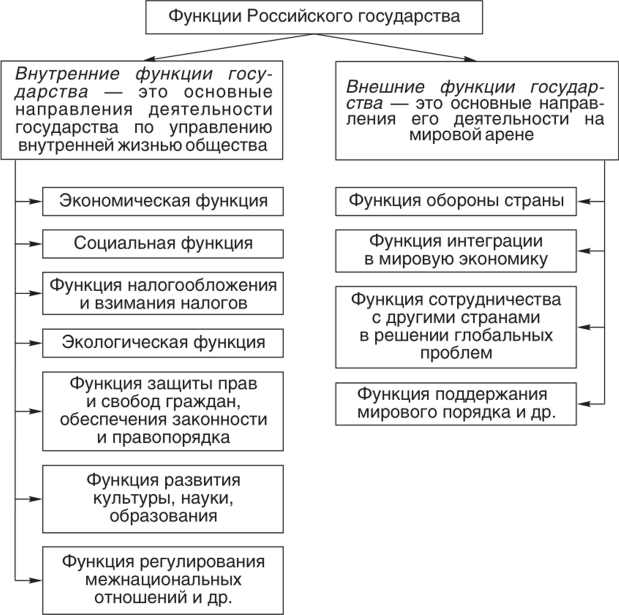 Рекомендации по разработке электронной презентацииЭлектронная презентация – это электронный документ, представляющий собой набор слайдов, предназначенный для демонстрации аудитории. Целью любой презентации является визуальное представление замысла автора, максимально удобное для восприятия конкретной аудиторией и побуждающее ее на позитивное взаимодействие с объектом и/или автором презентации. Электронная презентация должна показать то, что трудно объяснить на словах.Самый простой и распространенный формат электронной презентации является презентация в формате РowerРoint. С помощью этой программы можно использовать в презентации аудио и видео файлы и создавать простейшую анимацию. Главное достоинство данного формата презентации – возможность вносить изменения в презентацию, адаптируя ее под разные аудитории и цели.Требования к электронным презентациям1.Требования к содержанию мультимедийной презентации: отображение темы электронной презентации и данных об авторе презентации или учреждении на первом слайде презентации; соответствие содержания презентации поставленным целям и задачам; краткость изложения, максимальная информативность и достоверность представленной информации; новизна и конкурентоспособность презентуемого объекта; формулировка запоминающейся ключевой фразы презентации.2.Требования к расположению информации на слайде: горизонтальное расположение информации на слайде, форматирование текста по ширине, размещение наиболее важной информации в центре экрана и выделение ее шрифтом и цветом; вставка надписей под мультимедийной информацией.3. Требования к визуальному и звуковому ряду: соответствие изображений и графических объектов содержанию презентации; обеспечение яркости и контрастности изображения; обеспечение высокого качества используемой аудиоинформации.4. Требования к тексту, использование контрастных цветов для фона и текста; выделение ключевых слов в предложении жирным шрифтом или цветом; соблюдение принятых правил орфографии, пунктуации, сокращений и правил оформления текста (отсутствие точки в заголовках и др.); недопустимость применения переносов в словах; использование подчеркивания лишь в гиперссылках.5. Требования к дизайну, использование единого стиля оформления презентации; соответствие стиля оформления (графического, звукового, анимационного) содержанию презентации; использование психологически комфортного фона слайдов, не заслоняющего информацию, представленную на них; соответствие шаблона представляемой теме; целесообразность использования анимационных эффектов.6. Требования адаптивности мультимедийной презентации, возможности внесения в нее изменений и дополнений в зависимости от конкретной ситуации.Критерии оценки схем:Оценка «5 (отлично)»: схема составлена правильно, четко, логично и соответствует теме; проявлены умения использовать нормативную, справочную, дополнительную литературу; отражены все составляющие.Оценка «4 (хорошо)»: схема составлена правильно, но допущены незначительные ошибки.Оценка «3 (удовлетворительно)»: схема недостаточно полная; допущены существенные ошибки.Оценка «2 (неудовлетворительно)»: схема составлена неправильно, не соответствует теме; не проявлены умения использовать нормативную, справочную, дополнительную литературу; не отражены основные составляющие.Критерии оценивания презентаций:Если студенческая работа отвечает всем требованиям критериев, то ей дается оценка отлично. Если при оценивании половина критерием отсутствует, то работа оценивается удовлетворительно. При незначительном нарушении или отсутствии каких-либо параметров в работе, она оценивается хорошо.КоллоквиумМетодические указания по подготовке к коллоквиуму.Коллоквиум – это вид  занятия, на котором обсуждаются отдельные части, разделы, темы, вопросы изучаемого курса (обычно не включаемые в тематику семинарских и других практических учебных занятий), рефераты, проекты и другие работы обучающихся. Целью коллоквиума является формирование у студента навыков анализа теоретических проблем на основе самостоятельного изучения учебной и научной литературы. На коллоквиум выносятся крупные, проблемные, нередко спорные теоретические вопросы. От студента требуется:1. владение изученным в ходе учебного процесса материалом, относящимся к рассматриваемой проблеме;2. знание разных точек зрения, высказанных в экономической литературе по соответствующей проблеме, умение сопоставлять их между собой;3. наличие собственного мнения по обсуждаемым вопросам и умение его аргументировать.Коллоквиум - это не только форма контроля, но и метод углубления, закрепления знаний студентов, так как в ходе собеседования преподаватель разъясняет сложные вопросы, возникающие у студента в процессе изучения дисциплины. Однако коллоквиум не консультация и не экзамен. Его задача добиться глубокого изучения отобранного материала, пробудить у студента стремление к чтению дополнительной литературы. Консультации предшествуют проведению коллоквиума, а экзамен завершает изучение определенного раздела учебной дисциплины и должен показать умение студента использовать полученные знания в ходе подготовки и сдачи коллоквиума при ответах на экзаменационные вопросы.Коллоквиум проводится в форме индивидуальной беседы преподавателя с каждым студентом или беседы в небольших группах (3-5 человек). Обычно преподаватель задает несколько кратких конкретных вопросов, позволяющих выяснить степень добросовестности работы с литературой, проверяет конспект. Далее более подробно обсуждается какая-либо сторона проблемы, что позволяет оценить уровень понимания. Если студент, сдающий коллоквиум в группе студентов, не отвечает на поставленный вопрос, то преподаватель может его адресовать другим студентам, сдающим коллоквиум по данной работе. В этом случае вся группа студентов будет активно и вдумчиво работать в процессе собеседования. Каждый студент должен внимательно следить за ответами своих коллег, стремиться их дополнить, т.е. активно участвовать в обсуждении заявленной темы.Участие в коллоквиуме позволяет студенту приобрести опыт работы над первоисточниками, что в дальнейшем поможет с меньшими затратами времени работать над литературой по курсовой работе и при подготовке к экзаменам.Темы коллоквиумов:Тема 1. Государство как особая организация власти в обществе.Вопросы для обсуждения:Разнообразие подходов к понятию и определению государства.Современное понятие государства  и его признаки. Суверенитет как признак государства. Отличие государства от иных организаций классового общества.Сущность государства.Социальные факторы, определяющие сущность государства. Социальное назначение государства.Функции государства как выражение его сущности. Правовые формы осуществления функций государства.  Историческое развитие функций государства. Понятие механизма и аппарата государства, их соотношение. Тема 2 Право как общественный феномен.Вопросы для обсуждения:Понятие и признаки права.Отличие права от иных регуляторов поведения в классовом обществе.  Многообразие подходов к понятию и определению права. Сущность права.Различные определения сущности  права.Основные подходы к пониманию сущности права. Социальное назначение права.Функции права. Право как регулятор поведения.Право как фактор упорядочения общественных отношений.  Право как система распределения прав, обязанностей,  полномочий, юридических возможностей.Право как средство разрешения социальных конфликтов.  Право как сила и насилие. Право как социальный контроль.Тема 3. Государство и право в глобализирующемся миреВопросы для обсуждения:Концептуальные подходы к понятию глобализации.Причины ускорения глобализационных процессов в различных сферах общественной жизни.  Позитивные и негативные стороны глобализации. Правовое отражение и опосредование мировых интеграционных процессов.  Формы взаимодействия национальных правовых систем: аккультурация, рецепция. «Вестеринизация» в сфере государства и права. Проблема мирового правопорядка.  Идея глобального права. Перспективы развития национальных государств и национальных правовых систем в условиях глобализации.Место России в глобализирующемся мире.Критерии оценки коллоквиумаОценка «отлично»: глубокое и прочное усвоение программного материала; полные, последовательные, грамотные и логически излагаемые ответы при видоизменении задания; свободно справляющиеся с поставленными задачами, знания материала; правильно обоснованные принятые решения.Оценка «хорошо» знание программного материала; грамотное изложение, без существенных неточностей в ответе на вопрос, правильное применение теоретических знаний; владение необходимыми навыками при выполнении практических задачОценка «удовлетворительно»:  усвоение основного материала; при ответе допускаются неточности; при ответе недостаточно правильные формулировки; нарушение последовательности в изложении программного материала; затруднения в выполнении практических заданийОценка «неудовлетворительно»: не знание программного материала; при ответе возникают ошибки; затруднения при выполнении практических работ.6.2. Зачетно-экзаменационные материалы для промежуточной аттестацииЭкзаменЭкзамен проводится в устной форме по билетам. Студент получает экзаменационный билет и 25-30 минут для подготовки к ответу. В ходе подготовки можно пользоваться программой по теории государства и права, утвержденной кафедрой. Студент отвечает по вопросам экзаменационного билета и на дополнительные и уточняющие вопросы экзаменатора.Список экзаменационных вопросов, утвержденный кафедрой, выдается студентам в течение первого месяца занятий. Накануне экзамена проводится предэкзаменационная консультация.Перечень вопросов к экзаменам ЧАСТЬ I.Понятие и классификация юридических наук.Понятие и предмет теории государства и права как науки.Место теории государства и права в системе наук, изучающих государство и право.Функции теории государства и права.Методология теории государства и права. Специфика юридического языка и терминологии. Юридические понятия и категории, их научные определения.Общая характеристика первобытного общества.Общие закономерности возникновения государства, его признаки, отличающие от родоплеменной организации общественной власти.Особенности возникновения государственности у различных народов.Характеристика теорий происхождения власти, государства и права (теологической, патриархальной, договорной, насилия, психологической, органической, материалистической и др.).Понятие и признаки государства.Сущность государства: различные подходы.Функции государства, их классификация.Формы осуществления функций государства.Политическая система общества и ее элементы.Место и роль государство в политической системе общества.Форма государства: понятие и общая характеристика элементов.Форма правления: понятие и виды.Монархия: понятие, признаки, виды.Республика: понятие, признаки, виды.Форма государственного устройства: понятие и виды.Унитарное государство.Федерация.Конфедерация.Государственный режим: понятие, признаки, виды, соотношение с политическим режимом.Антидемократические режимы.Демократический режим.Типология государств: понятие и значение. Формационный и цивилизационный подходы к типологии государств.Механизм государства, его элементы.Понятие государственного аппарата, его соотношение с механизмом государства.Принципы деятельности государственного аппарата.Понятие, признаки и виды государственных органов.Представительные органы государственной власти.Исполнительно-распорядительные органы государственной власти.Суд и правоохранительные органы.Возникновение и развитие идеи правового государства.Правовое государство, его основные признаки.Теория разделения властей, ее значение.Гражданское общество: понятие, признаки, структура.Понятие права, его социальное назначение. Право в системе социальных норм (право и мораль, обычаи, религия).Основные теории в правопонимании.Функции права.Принципы права.Право и закон: характеристика различных подходов к проблеме  их соотношения.Соотношения государства и права.Правовая система общества: понятие и структура.Основные правовые системы мира.ЧАСТЬ II.Понятие и признаки норм права.Структура нормы права.Классификация правовых норм.Способы  изложения правовых норм в нормативных актах.Система права, ее элементы.Отраслевое деление системы права.Соотношение системы права, системы законодательства, системы юридических наук и правовой системы.Публичное и частное право.Понятие и виды источников права: правовой обычай, правовой прецедент, нормативный договор, нормативный правовой акт.Нормативный правовой акт как источник права в Российской Федерации. Виды нормативных правовых актов: законы, подзаконные акты.Действие нормативных правовых актов в пространстве, во времени и по кругу лиц.Понятие и виды правотворчества.Принципы правотворчества.Правотворческий процесс: понятие, стадии.Законотворчество как вид правотворчества, его особенности и стадии.Юридическая техника: понятие, виды.Систематизация нормативных актов: понятие, необходимость, содержание.Основные виды систематизации нормативных правовых актов.Учет законодательства, его значение.Понятие и признаки правовых отношений; их видыПонятие и виды участников правоотношений. Правосубъектность.Правовой статус личности: понятие и структура.Объект правоотношения: понятие, виды.Виды правоотношений.Юридические факты как обстоятельства возникновения, изменения и прекращения правоотношений; их классификация. Фактический состав.Понятие реализации норм права и ее основные формы.Понятие и отличительные признаки применения норм права. Формы правоприменительной деятельности.Стадии правоприменительной деятельности. Акты применения права.Юридические коллизии и способы их разрешения.Понятие и необходимость  толкования норм права. Виды толкования по субъектам.Способы толкования.Виды толкования по объему.Акты толкования права.Пробелы в праве и способы их устранения в правотворчестве и в правоприменении.Юридическая практика: понятие, структура.Понятие, социальная полезность и виды правомерного поведения.Понятие, признаки и виды правонарушения.Юридический состав правонарушения.Понятие, цель и функции  юридической ответственности.Принципы юридической ответственности.Виды юридической ответственности.Механизм правового регулирования: понятие, элементы, стадии.Понятие и структура правосознания.Виды правосознания.Правовая культура общества и личности.Правовой нигилизм.Понятие и принципы законности.Правопорядок, его соотношение с общественным порядком и с законностью.Гарантии законности и правопорядка.Курсовая работаКурсовая работа – самостоятельная учебная научно-методическая работа студента, выполняемая под руководством преподавателя по общенаучным и специальным предметам учебного плана. Имеет целью развитие у студентов навыков самостоятельной творческой работы, овладение методами современных научных исследований, углублённое изучение какого-либо вопроса, темы, раздела учебной дисциплины (включая изучение литературы и источников).Написание курсовой работы способствует пробуждению интереса к научным исследованиям, более углубленному усвоению и закреплению материала финансового права, приобретению навыков самостоятельного изучения определенной политико-правовой проблемы.Студент-юрист должен уметь творчески использовать приобретенные знания, самостоятельно делать обобщения, совершенствовать навыки литературного изложения своих мыслей с использованием общенаучной и государственно-правовой терминологии, применять их на практике для разрешения той или иной жизненной ситуации. Работа студента над курсовой работой проходит следующие основные этапы:- выбор темы исследования и ее регистрация на кафедре; - составление библиографии по рассматриваемой проблеме - изучение учебной и специальной литературы, нормативных актов и материалов практики;- составление плана работы;- написание текста работы и ее оформление с последующим представлением для рецензирования на кафедру.Тема курсовой работы избирается студентом самостоятельно из общего перечня тем, утвержденных и рекомендуемых кафедрой. В настоящем УМК  дается примерная тематика курсовых работ по теории государства и права. При выборе темы нужно руководствоваться не только личным интересом к анализу определенных юридических проблем, но и своими субъективными способностями к исследованию, степенью их разработки в юридической науке, наличием специальной литературы. Для этого желательно проконсультироваться с преподавателем, ведущим лекционные и практические занятия. Для того, чтобы иметь общее представление об избранной теме, исследование целесообразно начинать с изучения основополагающих вопросов данной проблемы. Это достигается путем прочтения конспекта лекций или соответствующего раздела учебника.После этого, по согласованию с научным руководителем, студент составляет примерный план, подбирает и изучает специальную литературу, нормативный материал, а также иные источники. При изучении литературы целесообразно делать выписки и пометки, стараясь при этом, сгруппировать материал по определенным вопросам.Одновременно с изучением литературы желательно подбирать примеры из правотворческой и правоприменительной практики для иллюстрации теоретических положений.После изучения литературы студенту необходимо составить развернутый план работы, в котором следует наметить конкретный перечень вопросов, характеризующих проблему в целом. Наличие подобного плана позволит избежать возможных пробелов и повторений, обеспечит последовательное изложение материала. Окончательный вариант плана курсовой работы согласовывается с научным руководителем.После составления плана студент приступает к изложению материала в черновом варианте. Курсовая работа должна быть выполнена самостоятельно. Недопустимо механическое (без оформления в качестве цитаты) переписывание материала из первоисточников. Выявив нарушение этого требования, преподаватель возвращает представленный вариант работы для повторного написания.Тема курсовой работы считается раскрытой, если в ней логически верно, в предусмотренной планом последовательности с привлечением рекомендованной литературы, нормативного материала и материалов практики охарактеризованы все основные вопросы плана.Рекомендуемый объем курсовой работы – 1 п.л. (18-20 страниц текста или 40 тыс. знаков). Необходимо обратить внимание на правильное оформление курсовой работы. Все вопросы, связанные с подготовкой и написанием курсовой работы студент выясняет у научного руководителя.Примерная тематика курсовых работАкты применения норм права.Бюрократическая организация власти, бюрократия, бюрократизм.Взаимная ответственность личности и государстваВзаимодействие властей в законодательном процессе.Виды монархий в современном миреГосударственная власть и методы ее осуществления.Государственная власть как форма организации общества.Гражданское общество и роль права в его формировании.Гражданское общество как система негосударственного управления.Демократия: политико-правовая характеристика.Деформация правосознания: причины и способы преодоления.Договор нормативного содержания как форма права.Закон как приоритетная форма права.Злоупотребление правом и юридическая ответственность.Значение толкования норм права в правоприменительной практикеКачество закона и совершенствование правотворчестваКодификация: правовая природа, виды, значение.Конфедерация: признаки, история и современность..Критерии оценки профессионального правосознания юристовЛегитимность и легальность государственной власти.Место и роль правосознания в системе общественного сознания.Механизм государства и его структура.Нетипичные формы правленияОбщая характеристика современного правотворчества в России.Общечеловеческое и классовое в праве.Особенности мусульманского права.Позитивная ответственность как форма юридической ответственностиПолитико-правовые вопросы становление многопартийности в РФ.Понятие и виды юридической деятельности.Понятие и основные признаки социального государства.Понятие и система функций права.Право и государство: аспекты взаимодействия.Право и экономика: проблемы взаимодействия.Правовая культура как качественное состояние общества.Правовая система Российской Федерации в условиях глобализацииПравовое государство: история идеи и современное теоретическое понимание.Правовое и социальное государства в их соотношенииПравоотношение как элемент механизма правового регулированияПравосознание как явление социальной культуры.Практическое значение классификации юридических нормПрименение аналогии закона в праве (вопросы теории и практики).Причины правонарушений и пути их искорененияПроблемы глобализации современного праваПроблемы классификации отраслей праваПроблемы классификации правовых систем современностиПроблемы классификации форм правления.Проблемы происхождения государства и права.Проблемы разграничения авторитаризма и тоталитаризма.Профессиональное сознание юристовРазделение властей в правовом государстве.Реализация принципа разделения властей в федеративном государствеРецепции в праве и их роль в становлении национальных правовых системРоль подзаконных нормативных актов в правовой системе современного государстваСистема органов государственной власти в федеративном государстве.Систематизация законодательства и ее значение для совершенствования правового регулированияСистематизация и унификация законодательства в РФСовременное государство и церковь: правовое регулирование их взаимоотношенийСовременное правотворчество: понятие, формы, субъектыСоотношение права и других нормативных регуляторов в обществеСоотношение публичного и частного праваСоотношение типа и формы государстваСоотношение федерального и регионального законодательства.Соотношение формационного и цивилизационного подходов в типологии государстваСпорные вопросы определения понятия права.Способы разрешения юридических коллизийСудебная практика как источник праваСущность государства: общечеловеческое и классовое начало.Сущность и функции современных развитых государств.Теократическое государство: сущность и характерные черты.Теория и практика формирования правового государства в России.Тоталитарное государство: понятие, признаки, роль.Федерация и ее разновидности.Формы образования государства у различных народов.Функции государства и формы их реализации.Характеристика основных концепций о происхождении и сущности праваЭффективность нормативных правовых актов: понятие, критерии.Эффективность правового регулированияЮридическая ответственность и другие виды правового принуждения.Юридическая ответственность личности.Юридическая природа и значение актов толкования праваЮридическая природа и значение актов толкования праваЮридическая терминология в современном законодательствеЮридическая техника в Российском государстве: понятие, значение, основные приемы.Юридические факты в механизме правового регулированияЮридические фикции и презумпции в российской правовой системе7. Методические материалы определяющие процедуры оценивания знаний, умений, навыков и (или) опыта деятельности, характеризующих этапы формирования компетенцийВ процессе изучения дисциплины предусмотрены следующие формы контроля: текущий, промежуточный контроль.Текущий контроль успеваемости обучающихся осуществляется по всем видам контактной и самостоятельной работы, предусмотренным рабочей программой дисциплины. Текущий контроль успеваемости осуществляется преподавателем, ведущим аудиторные занятия.Промежуточная аттестация – это элемент образовательного процесса, призванный определить соответствие уровня и качества знаний, умений и навыков обучающихся, установленным требованиям согласно рабочей программе дисциплины. Промежуточная аттестация по Теории государства и права осуществляется в форме экзамена и защиты курсовой работы.Экзамен, как правило, предполагает проверку учебных достижений обучаемых по всей программе дисциплины и преследует цель оценить полученные теоретические знания, навыки самостоятельной работы, развитие творческого мышления, умения синтезировать полученные знания и их практического применения.Экзамен проводится в устной форме по билетам. Студент отвечает по вопросам экзаменационного билета и на дополнительные и уточняющие вопросы экзаменатора.Экзаменатор объявляет и при необходимости аргументирует выставленную оценку.Возможно совместное принятие экзамена лектором и преподавателем, ведущим семинарские занятия.Оценивая ответ студента, преподаватели обычно обращают внимание на следующие аспекты: 1) правильность ответов на вопросы (верное, четкое и достаточно глубокое изложение идей, понятий, фактов и т.д.); 2) полнота и одновременно лаконичность ответа; 3) новизна учебной информации, степень использования научных и нормативных источников; 4) умение связывать теорию с практикой, творчески применять знания к неординарным ситуациям; 5) логика и аргументированность изложения; 6) грамотное комментирование, использование примеров, аналогий; 7) культура речи.При подведении итогов учитывается уровень работы на семинарах, своевременность и качество выполнения учебных заданий (эссе, рефератов и др.).Критерии оценивания ответа по билету на экзаменеОценка «отлично» - ответ отличает четкая логика и знание материала далеко за рамками обязательного курса, точное понимание рамок каждого вопроса. Даны ссылки на первоисточники – монографии и статьи. Обоснована собственная позиция по отдельным проблемам ТГП. Ответ отличает безупречное знание базовой терминологии, умение «развернуть» термин в полноценный ответ по теме.Оценка «хорошо» - твердые и достаточно полные знания всего программного материала, правильное понимание сущности и взаимосвязи рассматриваемых процессов и явлений; последовательные, правильные, конкретные ответы на поставленные вопросы при свободном устранении замечаний по отдельным вопросам. Однако отдельные дефекты логики и содержания ответов все же не позволяют оценить его на «отлично».Оценка «удовлетворительно» - ответы на вопросы даны в целом правильно, однако неполно. Логика ответов недостаточно хорошо выстроена. Пропущен ряд важных деталей или, напротив, в ответе затрагивались посторонние вопросы. Базовая терминология в целом усвоена.Оценка «неудовлетворительно» - знания по предмету полностью отсутствуют. Экзаменуемый не знает до конца ни одного вопроса, путается в основных базовых понятиях теории государства и права, не в состоянии раскрыть содержание основных общетеоретических терминов.Критерии оценивания курсовой работыОценка «отлично» - зрелая, творческая, полностью самостоятельная работа, основанная на использовании значительного объема учебной и научной литературы, монографий и научных статей. Работа оформлена в полном соответствии с установленными требованиями. При защите студент показал полные знания по теме исследования, четко и лаконично изложил основные положения, выносимые на защиту, аргументировал свои позиции.Оценка «хорошо» - достаточно самостоятельная и творческая работа, но не все получилось. Стиль работы адекватен ее содержанию. Работа основана на использовании учебной литературы и некоторых научных источников. Оформление не вызывает особых замечаний. При защите на фоне грамотного пересказа есть собственные мысли и выводы. Оценка «удовлетворительно» - работа основана на материале учебников и лекциях. Автор явно старался, но, к сожалению, не все получилось. Имеются замечания по оформлению работы. При защите студент показал лишь способности пересказа материала. Оценка «неудовлетворительно» - работа не выполнена, работа списана или скачана из Интернета. Образец экзаменационного билета8. Лист регистрации измененийФГБОУ ВО «АГУ»Федеральное государственное бюджетное образовательное учреждение высшего образования «Адыгейский государственный университет»ФГБОУ ВО «АГУ»Фонд оценочных средствФГБОУ ВО «АГУ»СМК. ОП-2/РК-7.3.3«УТВЕРЖДАЮ»Заведующий кафедрой конституционного и административного права______________С.Г. Дзыбова27 августа .КомпетенцияКомпонентный состав компетенцийКомпонентный состав компетенцийКомпонентный состав компетенцийКомпонентный состав компетенцийКомпонентный состав компетенцийЗнаетЗнаетУмеетУмеетВладеетспособность логически верно, аргументированно и ясно строить устную и письменную речь (ОПК-5);признаки и типы устной и письменной речи; приемы и методы риторики; правила построения устной и письменной речи признаки и типы устной и письменной речи; приемы и методы риторики; правила построения устной и письменной речи воспринимать, обобщать и анализировать информацию, делать выводы, логически верно, аргументировано, ясно строить устную и письменную речьвоспринимать, обобщать и анализировать информацию, делать выводы, логически верно, аргументировано, ясно строить устную и письменную речьприёмами эффективного речевого общения;навыками изложения того или иного института теории государства и права в научном исследованииспособность участвовать в разработке нормативных правовых актов в соответствии с профилем своей профессиональной деятельности (ПК-1); виды нормативных правовых актов, правила их разработки и оформления; основы юридической техники; сущность и содержание правотворческой деятельности государственных органов; виды нормативных правовых актов, правила их разработки и оформления; основы юридической техники; сущность и содержание правотворческой деятельности государственных органов;анализировать состояние действующего законодательства, его влияние на практику правоприменения, применять современные информационные технологии для поиска и обработки правовой информации.анализировать состояние действующего законодательства, его влияние на практику правоприменения, применять современные информационные технологии для поиска и обработки правовой информации.навыками работы с актами законодательства РФ, методами разработки нормативных правовых актов,способность осуществлять профессиональную деятельность на основе развитого правосознания, правового мышления и правовой культуры (ПК-2);основные закономерности возникновения и развития государства и права, формы, систему права; механизм и средства правового регулирования ;роль права в общественной жизни; наиболее характерные черты государства и права.основные закономерности возникновения и развития государства и права, формы, систему права; механизм и средства правового регулирования ;роль права в общественной жизни; наиболее характерные черты государства и права.творчески подходить к осмыслению важнейших государственно-правовых явлений и процессов, правильно применять нормы российского законодательства, принимать решения и совершать юридические действия в соответствии с законом.творчески подходить к осмыслению важнейших государственно-правовых явлений и процессов, правильно применять нормы российского законодательства, принимать решения и совершать юридические действия в соответствии с законом.юридической терминологией; навыками анализа различных правовых явлений, навыками межличностных коммуникаций, приемами профессионального, в том числе и делового общения. способность толковать различные правовые акты (ПК-15).понятие, цели, задачи и виды толкования правовых актовразъяснять нормативные акты, разграничивать официальное и неофициальное толкование нормативных актов;использовать методы толкования различных правовых актов как способ выявления правотворческих ошибок.разъяснять нормативные акты, разграничивать официальное и неофициальное толкование нормативных актов;использовать методы толкования различных правовых актов как способ выявления правотворческих ошибок.навыками анализа нормативных правовых актов, актов правоприменительной и судебной практики; навыками разрешения правовых коллизий, методом сравнительного анализанавыками анализа нормативных правовых актов, актов правоприменительной и судебной практики; навыками разрешения правовых коллизий, методом сравнительного анализа№ раздела, темыРаздел дисциплины, темыВиды работВиды работВиды работКод компетенцииКонкретизация компетенций (знания, умения, навыки)№ раздела, темыРаздел дисциплины, темыаудиторнаяаудиторнаяСРСКод компетенцииКонкретизация компетенций (знания, умения, навыки)Тема 1. Теория государства и права как наука.Л, СТЗТЗОПК-5, ПК-2знает: основные этапы и тенденции развития теории государства и права в России;тенденции развития основных историко-правовых концепций ;основные направления научных исследований в сфере государства и права России;умеет: воспринимать, обобщать и анализировать информацию, делать выводы, творчески подходить к осмыслению важнейших государственно-правовых явлений и процессов, владеет: юридической терминологией;навыками самостоятельной работы с учебной и научной литературой и изложения материала.Тема 2.Юридический язык, понятия и терминология.Л, СР, ТЗР, ТЗОПК-5, ПК-2знает: смысл основных юридических терминов;умеет: воспринимать, обобщать и анализировать информацию, делать выводы, творчески подходить к осмыслению важнейших государственно-правовых явлений и процессов;умеетвладеет: навыками применения юридических терминов в конкретных юридических ситуациях;навыками самостоятельной работы с учебной и научной литературой и изложения материала.Тема 3.Происхождение государства и права.Л, СААОПК-5, ПК-2знает: закономерности и основные теории происхождения государства;основные признаки государства, отличающие его от организации общественной власти родового строя;умеет: воспринимать, обобщать и анализировать информацию, делать выводы, творчески подходить к осмыслению важнейших государственно-правовых явлений и процессов,оперировать понятиями и категориями, характеризующими государство как особое общественное явление;владеет: навыками применения юридических терминов в конкретных юридических ситуациях; навыками выявления и анализа соответствующих аспектов государства; навыками самостоятельной работы с учебной и научной литературой и изложения материала.Тема 4.Понятие и сущность государства.Л, СА, Р, КА, Р, КОПК-5, ПК-2знает: многообразие подходов к пониманию государства; особенности сущности государства, ее классовые и общесоциальные начала;умеет: анализировать современное состояние государственно-правовых явлений и обобщать знания о них; владеет: навыками применения юридических терминов в конкретных юридических ситуациях; навыками выражения  и обоснования своей позиции по основам дискуссионным вопросам теории государства и права.Тема 5.Формы государстваЛ, СА, Р, ТЗА, Р, ТЗОПК-5, ПК-2знает: понятие и признаки формы государства; форму государственного правления, ее понятие и виды; форму государственного устройства, ее понятие и разновидности; понятие, особенности и виды государственно-политического режима;умеет: характеризовать монархии, республики, унитарные и федеративные государства, антидемократические и демократические режимы применительно к конкретным государствам, обобщать информацию и ясно ее излагать; владеет: навыками применения юридических терминов в конкретных юридических ситуациях; навыками анализа нормативных правовых актов, навыками по обнаружению изменений, происходящих в форме конкретных государств.Тема 6.Типология государств.Л, СА, РА, РОПК-5, ПК-2знает: понятие «тип государства», критерии классификации государств на типы, основные подходы к типологии государств;умеет: определять исторические типы государства, выявлять их сущность и функции, обобщать информацию и ясно ее излагать;владеет: навыками применения юридических терминов в конкретных юридических ситуациях, навыками анализа различных типов государств, выявления их схожих черт и различий.Тема 7.Государство и право в политической системе общества.Л, СТЗТЗОПК-5, ПК-2знает: содержательные характеристики политической системы общества, закономерности развития политических систем;умеет: творчески подходить к осмыслению важнейших государственно-правовых и политических явлений и процессов, обобщать информацию и ясно ее излагать;владеет: навыками применения юридических терминов в конкретных юридических ситуациях; навыками анализа современного состояния политической системы общества, ее элементов, навыками работы с нормативными правовыми актами.Тема 8.Государственный аппарат.Л, СРРОПК-5, ПК-2знает: основные закономерности структуры и функционирования механизма государства; принципы организации и деятельности системы органов государственной власти;умеет сравнивать деятельность различных органов государственной власти, обобщать полученные результаты;владеет: навыками применения юридических терминов в конкретных юридических ситуациях; навыками работы с нормативными правовыми актами, учебной и научной литературой и изложения полученной информации.Тема 9Понятие и сущность праваЛ, СА, Р, КА, Р, КОПК-5, ПК-2знает: причины и особенности многообразия подходов к пониманию права; основные признаки и понятие действующего (позитивного) права; характерные особенности сущности права и ее генезис в различных исторических условиях;умеет: выявлять позитивные и негативные стороны в соответствующих теориях понимания права, обобщать полученные результаты;владеет: навыками применения юридических терминов в конкретных юридических ситуациях; навыками оценки сущности и социального назначения права как основы обеспечения прав и свобод человека, навыками работы с нормативными правовыми актами, учебной и научной литературой и изложения полученной информации.Тема 10.Нормы права.Л, СА, Р, ТЗА, Р, ТЗПК-2, ПК-15знает: понятие и признаки правовой нормы; структуру правовой нормы, соотношение нормы и статьи закона; критерии классификации норм права и виды правовых норм;умеет: анализировать действующие нормативные правовые акты, выявлять нормы права и их структуру;владеет: навыками применения юридических терминов в конкретных юридических ситуациях; навыками работы с правовыми актами, выявления сходства и различий норм права.Тема 11.Система права.Л, СР, ТЗР, ТЗПК-2, ПК-15знает: основные содержательные характеристики системы права и системы законодательства РФ;умеет: выявлять основные элементы системы права, анализировать нормативные правовые акты, закрепляющие нормы той или иной отрасли прав;владеет: навыками применения юридических терминов в конкретных юридических ситуациях; навыками работы с правовыми актами, выявления сходства и различий норм права.Тема 12.Источники права.Л, СА, Р, ТЗА, Р, ТЗПК-2, ПК-15знает: качественные характеристики форм (источников) права, основные виды форм права в России, структуру нормативных правовых актов, систему действующего законодательства;умеет: работать с информационно-поисковыми системами,использовать полученные знания о нормативных правовых актах в профессиональной деятельности;владеет: навыками анализа и применения различных источников права в профессиональной деятельности.Тема 13.ПравотворчествоЛ, СА, РА, РПК-1, ПК-15знает основные качественные характеристики правотворчества, его виды, стадии правотворческого процесса; умеет: работать с информационно-поисковыми системами,использовать полученные знания о нормативных правовых актах в профессиональной деятельности;владеет: навыками разработки проектов нормативных правовых актов, анализа содержания нормативных правовых актов.Тема 14.Систематизация законодательства.Л, СР, ТЗР, ТЗПК-1, ПК-15знает: основные качественные характеристики и виды систематизации нормативных правовых актов, их особенности;умеет: работать с информационно-поисковыми системами,использовать полученные знания о нормативных правовых актах в профессиональной деятельности; владеет: навыками систематизации нормативных правовых актов по различным основаниям выявления пробелов и коллизий в действующем законодательстве. Тема 15.Толкование норм права.Л, СА, РА, РПК-1, ПК-15знает: основные содержательные характеристики толкования норм права, его цели, задачи и виды;умеет: работать с информационно-поисковыми системами,использовать полученные знания о нормативных правовых актах в профессиональной деятельности; владеет: навыками работы с нормативными правовыми актами, их анализа, навыками разрешения правовых коллизий, методом сравнительного анализа законодательства.Тема 16.Механизм правового регулирования.Л, СРРПК-2, ПК-15знает: основные содержательные характеристики правового регулирования, его элементы и стадии;умеет: творчески подходить к осмыслению механизма правового регулирования, его эффективности, принимать решения и совершать юридические действия в соответствии с законом;владеет: навыками применения юридических терминов в конкретных юридических ситуациях, навыками анализа нормативных правовых актов, актов правоприменительной и судебной практики; навыками разрешения правовых коллизий.Тема 17.Правовые отношения.Л, СРРПК-2, ПК-15знает: основные качественные характеристики правоотношений, их структуру и состав, их виды;умеет: правильное определять объект, субъекты, содержание правовых отношений, нормативный правовой акт и правовые нормы подлежащей применению, выявлять юридические факты и фактический состав;владеет: навыками применения юридических терминов в конкретных юридических ситуациях, навыками анализа нормативных правовых актов, актов правоприменительной и судебной практики; навыками разрешения правовых коллизий.Тема 18.Реализация права.Л, СРРПК-2, ПК-15знает: понятие и формы реализации норм права; особенности исполнения, соблюдения и использования норм права, порядок, стадии, акты применения норм права;умеет: видеть общее и особенное в различных формах реализации норм права, выбирать и толковать необходимые нормы права применительно к жизненным ситуациям; владеет: навыками применения юридических терминов в конкретных юридических ситуациях, навыками анализа нормативных правовых актов, актов правоприменительной и судебной практики; навыками применения норм права.Тема 19.Законность и правопорядок.Л, СРРПК-2, ПК-15знает: основные содержательные характеристики законности, правопорядка, дисциплины, их гарантии и механизм их укрепления;умеет: творчески подходить к осмыслению важнейших государственно-правовых явлений и процессов, правильно применять нормы российского законодательства, принимать решения и совершать юридические действия в точном соответствии с законом, использовать методы толкования различных правовых актов как способ выявления правотворческих ошибок;владеет: навыками анализа различных правовых явлений, юридических фактов, правовых норм и правовых отношений, являющихся объектами профессиональной деятельности;  навыками межличностных коммуникаций.Тема 20.Правомерное поведение, правонарушение, юридическая ответственность.Л, СР, ТЗР, ТЗПК-2, ПК-15знает: основные качественные характеристики правомерного поведения, правонарушения, юридической ответственности, их виды;умеет: творчески подходить к осмыслению важнейших государственно-правовых явлений и процессов, выявлять обстоятельства, способствующие совершению преступлений; планировать и осуществлять деятельность по предупреждению и профилактике правонарушений;правильно применять нормы российского законодательства;владеет: навыками анализа различных правовых явлений, юридических фактов, правовых норм и правовых отношений, являющихся объектами профессиональной деятельности;  навыками межличностных коммуникаций.Тема 21.Личность, право, государство.Л, СА, РА, РПК-2, ПК-15знает: основные характеристики правового статуса личности, его структуру, виды, основные права и свободы человека и гражданина;умеет: творчески подходить к осмыслению важнейших государственно-правовых явлений и процессов, определять соотношение государства и права, положение личности в различных правовых системах, использовать методы толкования различных правовых актов;владеет: юридической терминологией; навыками анализа различных правовых явлений, юридических фактов, правовых норм и правовых отношений, являющихся объектами профессиональной деятельности; навыками межличностных коммуникаций, приемами профессионального, в том числе и делового общения.Тема 22.Правовое государство и гражданское общество.Л, СА, РА, РПК-2, ПК-15знает: основные этапы развития теории правового государства и гражданского общества; признаки правового государства и пути его построения; структурные элементы и факторы, способствующие развитию институтов гражданского общества; направления взаимодействия правового государства и гражданского общества в современных государствах;умеет: ориентироваться в системе современного теоретико-правового знания по вопросам научной разработки проблем правового государства и гражданского общества; научно излагать свои взгляды на природу и сущность правового государства и гражданского общества; свободно оперировать историко-правовыми фактами и теоретико-правовыми понятиями, относящимися к проблематике изучаемой темы;владеет: навыками профессионального разрешения практических задач с учетом принципов правового государства, закрепленных в конституционном законодательстве Российской Федерации и международных нормативных правовых актах; выполнении должностных обязанностей по обеспечению законности, безопасности личности, общества и государства с учетом признанных ценностей правового государства и гражданского общества.Тема 23.Правосознание и правовая культура.Л, СА, РА, РПК-2знает: структуру и содержание социальных ценностей, отражаемых в праве, роль правосознания, правового мышления, правовой культуры для развития правовой системы современной России;умеет: использовать методологию теории государства и права для развития правосознания, правового мышления и правовой культуры в сфере профессиональной деятельности;владеет: навыками прогнозирования основных направлений развития правосознания, правового мышления и правовой культуры; навыками межличностных коммуникаций, приемами профессионального, в том числе и делового общения.Тема 24.Правовая система: уровни и содержание.Л, СРРПК-15знает: понятие правовой системы и правовой семьи, структуру правовой системы, основания классификации правовых систем; умеет: определить, к какой правовой семье относится та или иная правовая система, какое влияние оказывают друг на друга различные правовые семьи, направления развития правовых семей современности;владеет: юридической и научной терминологией, навыками работы с правовыми актами и научной литературой, навыками анализа изучаемых государственно-правовых, а также иных социальных явлений и процессов, правовых документов.Тема 25.Правовые системы современных государств.Л, СА, РА, РПК-2, ПК-15знает: понятие правовой системы и правовой семьи, основания классификации правовых систем; отличительные особенности отдельных видов правовых семей; взаимосвязь правовых семей, тенденции развития современного правового пространства;умеет: определить, к какой правовой семье относится та или иная правовая система, какое влияние оказывают друг на друга различные правовые семьи, направления развития правовых семей современности;владеет: юридической и научной терминологией, навыками работы с правовыми актами и научной литературой, навыками анализа изучаемых государственно-правовых, а также иных социальных явлений и процессов, правовых документов.Тема 26.Российская правовая система.Л, СРРПК-2, ПК-15знает: закономерности и особенности становления, развития и современного состояния правовой системы России;умеет: дать теоретико-правовую оценку современному российскому государству, обозначить отличительные особенности его правовой системы;владеет: юридической и научной терминологией, навыками работы с правовыми актами и научной литературой, навыками анализа изучаемых государственно-правовых, а также иных социальных явлений и процессов, правовых документов.№ п/пКонтролируемые разделы (темы) дисциплиныНаименованиеоценочного средстваНаименованиеоценочного средства№ п/пКонтролируемые разделы (темы) дисциплиныТекущий контрольПромежуточная аттестацияТема 1.Теория государства и права как наука.опрос, творческое заданиевопросы к экзамену Тема 2Юридический язык, понятия и терминология.опрос, реферат, творческое заданиевопросы к экзамену Тема 3Происхождение государства и права.опрос, аннотирование специальной литературывопросы к экзамену Тема 4Понятие и сущность государства.опрос, реферат, аннотирование специальной литературы, коллоквиумвопросы к экзамену Тема 5Формы государства.опрос, реферат, аннотирование специальной литературы, творческое заданиевопросы к экзамену Тема 6Типология государств.опрос, реферат, аннотирование специальной литературывопросы к экзамену Тема 7Государство и право в политической системе общества.опрос, творческое заданиевопросы к экзамену Тема 8Государственный аппарат.опрос, рефератвопросы к экзамену Тема 9Понятие и сущность права.опрос, реферат, аннотирование специальной литературы, коллоквиумвопросы к экзамену Тема 10Нормы права.опрос, реферат, творческое заданиевопросы к экзамену Тема 11Система права.опрос, реферат, творческое заданиевопросы к экзамену Тема 12Источники права.опрос, реферат, аннотирование специальной литературы, творческое заданиевопросы к экзамену Тема 13Правотворчество.опрос, реферат, аннотирование специальной литературывопросы к экзамену Тема 14Систематизация законодательства.опрос, реферат, творческое задание вопросы к экзамену Тема 15Толкование норм права.опрос, реферат, аннотирование специальной литературывопросы к экзамену Тема 16Механизм правового регулирования.опрос, рефератвопросы к экзамену Тема 17Правовые отношения.опрос, рефератвопросы к экзамену Тема 18Реализация права.опрос, рефератвопросы к экзамену Тема 19Законность и правопорядок.опрос, рефератвопросы к экзаменуТема 20Правомерное поведение, правонарушение, юридическая ответственность.опрос, реферат, творческое заданиевопросы к экзаменуТема 21Личность, право, государство.опрос, реферат, аннотирование специальной литературывопросы к экзаменуТема 22Правовое государство и гражданское общество.опрос, реферат, аннотирование специальной литературывопросы к экзаменуТема 23Правосознание и правовая культура.опрос, реферат, аннотирование специальной литературывопросы к экзаменуТема 24Правовая система: уровни и содержание.опрос, рефератвопросы к экзаменуТема 25Правовые системы современных государств.опрос, реферат, аннотирование специальной литературывопросы к экзаменуТема 26Российская правовая система.опрос, рефератвопросы к экзаменуКод и наименование компетенцийСоответствие уровней освоения компетенции планируемым результатам обучения и критериям их оцениванияСоответствие уровней освоения компетенции планируемым результатам обучения и критериям их оцениванияСоответствие уровней освоения компетенции планируемым результатам обучения и критериям их оцениванияКод и наименование компетенцийпороговыйбазовыйпродвинутыйКод и наименование компетенцийОценкаОценкаОценкаКод и наименование компетенцийУдовлетворительно ХорошоОтлично ОПК-5имеет базовые знания об основополагающих понятиях, категориях, терминах, институтах права; - умеет на основе типовых примеров анализировать, толковать и правильно применять правовые нормы; - владеет навыками по инструкции преподавателя самостоятельно принимать решения и совершать юридические действия в точном соответствии с законодательством.- знает с некоторыми пробелами основополагающие понятия, категории, термины, институты права; - умеет с некоторыми пробелами самостоятельно анализировать, толковать и правильно применять правовые нормы; - владеет навыками с некоторыми пробелами самостоятельно принимать решения и совершать юридические действия в точном соответствии с законодательством.- знает на уровне понимания и воспроизведения основополагающие понятия, категории, термины, институты права; - умеет в полном объеме использовать знания для анализа, толкования и правильного применения правовых норм; - владеет в полном объеме навыками самостоятельно принимать решения и совершать юридические действия в точном соответствии с законодательством самостоятельно принимать решения и совершать юридические действия в точном соответствии с законодательствомПК-1- имеет базовые знания о системе средств, приемов и правил, используемых при создании, оформлении и упорядочении юридических актов для обеспечения эффективности их регулятивного воздействия; - умеет на основе типовых примеров правильно составлять и оформлять юридические документы; осуществлять правовую экспертизу нормативных правовых актов; - владеет навыками по инструкции преподавателя разрабатывать нормативные правовые акты.- знает с некоторыми пробелами систему средств, приемов и правил, используемых при создании, оформлении и упорядочении юридических актов для обеспечения эффективности их регулятивного воздействия; - умеет с некоторыми пробелами самостоятельно правильно составлять и оформлять юридические документы; осуществлять правовую экспертизу нормативных правовых актов; - владеет навыками с некоторыми пробелами разработки нормативных правовых актов.- знает на уровне понимания и воспроизведения систему средств, приемов и правил, используемых при создании, оформлении и упорядочении юридических актов для обеспечения эффективности их регулятивного воздействия; - умеет в полном объеме использовать знания по правильному составлению и оформлению юридических документов; осуществлению правовой экспертизы нормативных правовых актов; - владеет в полном объеме навыками самостоятельно разрабатывать нормативные правовые акты.ПК-2- имеет базовые знания о понятиях, структуре и видах правосознания, правового мышления и правовой культуры; - умеет на основе типовых примеров оперировать юридическими понятиями и категориями; - владеет навыками по инструкции преподавателя реализовывать нормы материального и процессуального права на основе развитого правосознания, правового мышления и правовой культуры- знает с некоторыми пробелами понятия, структуру и виды правосознания, правового мышления и правовой культуры; - умеет с некоторыми пробелами самостоятельно оперировать юридическими понятиями и категориями; - владеет навыками с некоторыми пробелами реализовывать нормы материального и процессуального права на основе развитого правосознания, правового мышления и правовой культуры.- знает на уровне понимания и воспроизведения понятия, структуру и виды правосознания, правового мышления и правовой культуры; - умеет в полном объеме оперировать юридическими понятиями и категориями; - владеет в полном объеме навыками самостоятельно реализовывать нормы материального и процессуального права на основе развитого правосознания, правового мышления и правовой культуры.ПК-15- имеет базовые знания об основополагающих понятиях, категориях, терминах, институтах права; - умеет на основе типовых примеров анализировать, толковать и правильно применять правовые нормы; - владеет правовой терминологией; навыками по инструкции преподавателя анализировать правовые явления, юридические факты, правовые нормы и правовые отношения, являющихся объектами профессиональной деятельности- знает с некоторыми пробелами основополагающие понятия, категории, термины, институты права; - умеет с некоторыми пробелами самостоятельно анализировать, толковать и правильно применять правовые нормы; - владеет правовой терминологией; навыками с некоторыми пробелами анализировать правовые явления, юридические факты, правовые нормы и правовые отношения, являющихся объектами профессиональной деятельности.- знает на уровне понимания и воспроизведения основополагающие понятия, категории, термины, институты права; - умеет в полном объеме использовать знания для анализа, толкования и правильного применения правовых норм; - владеет в полном объеме правовой терминологией; навыками самостоятельного анализа правовых явлений, юридических фактов, правовых норм и правовых отношений, являющихся объектами профессиональной деятельности.КритерииОценкиСтудент полно и правильно изложил теоретический вопрос, привел примеры, раскрывающие те или иные положения, аргументы, их подтверждающие, сделал вывод«Отлично»Студент правильно изложил содержание теоретического вопроса, но недостаточно полно раскрыл его суть или допустил незначительные неточности. На заданные преподавателем дополнительные вопросы ответил правильно«Хорошо»Студент частично раскрыл содержание теоретического вопроса, привел некоторые примеры, подтверждающие те или иные положения. На заданные преподавателем дополнительные вопросы ответил не точно или совсем не смог ответить«Удовлетворительно»Студент не раскрыл содержание теоретического вопроса, на заданные преподавателем вопросы не смог дать удовлетворительный ответ.«Неудовлетворительно»ПоказателиБаллГрамотное оформление выходных данных и количественной характеристики источника (страницы, рисунки, таблицы). Указана адресность источника (для какого читателя он создан).1Точность изложения основного содержания источника: Обозначены отличительные особенности и достоинства (тезисы, выводы).1Описание особенностей сделано с указанием на смысловые блоки (разделы, главы).1Отсутствие орфографических и синтаксических ошибок, стилистических погрешностей, литературный стиль. Соответствие заданному объёму (800 до 2000 печатных знаков)1Наличие ключевых слов.1Итого5Оформление слайдовПараметрыСтильСоблюдение единого стиля оформления.ФонФон должен соответствовать теме презентацииАнимационные эффектыПри оформлении слайда использовать возможности анимацииАнимационные эффекты не должны отвлекать внимание от содержания слайдовСодержание информацииСлайд должен содержать минимум информацииИнформация должна быть изложена профессиональным языкомСодержание текста должно точно отражать этапы выполненной работыТекст должен быть расположен на слайде так, чтобы его удобно было читатьВ содержании текста должны быть ответы на    проблемные вопросыТекст должен соответствовать теме презентацииРасположение информации на страницеПредпочтительно горизонтальное расположение информацииНаиболее важная информация должна располагаться в центреНадпись должна располагаться под картинкойШрифтыДля заголовка – не менее 24Для информации не менее – 18Лучше использовать один тип шрифтаВажную информацию лучше выделять жирным шрифтом, курсивом. ПодчеркиваниемНа слайде не должно быть много текста, оформленного прописными буквамиВыделения информацииНа слайде не должно быть много выделенного текста (заголовки, важная информация)Объем информацииСлайд не должен  содержать большого количества информацииЛучше ключевые пункты располагать по одному на слайдеВиды слайдовДля обеспечения разнообразия следует использовать разные виды слайдов:с таблицамис текстомс диаграммамиМИНИСТЕРСТВО НАУКИ И ВЫСШЕГО ОБРАЗОВАНИЯ РОССИЙСКОЙ ФЕДЕРАЦИИКафедра конституционного и административного права(наименование кафедры)БИЛЕТ № 1семестрового экзамена по дисциплине ТЕОРИЯ ГОСУДАРСТВА И ПРАВАФункции теории государства и права.Возникновение и развитие идеи правового государства.Сравнить тоталитарный и авторитарный режимы.Зав. кафедрой к.ю.н., доцент 						Дзыбова С.Г.ФГБОУ ВО «АГУ»Федеральное государственное бюджетное образовательное учреждение высшего образования «Адыгейский государственный университет»ФГБОУ ВО «АГУ»Фонд оценочных средствФГБОУ ВО «АГУ»СМК. ОП-2/РК-7.3.3НомеризмененияНомера листовНомера листовНомера листовОснование для внесения измененияПодписьРасшифровка подписиДатаДата введения измененияНомеризменениязамененныхновыханнулированныхОснование для внесения измененияПодписьРасшифровка подписиДатаДата введения изменения